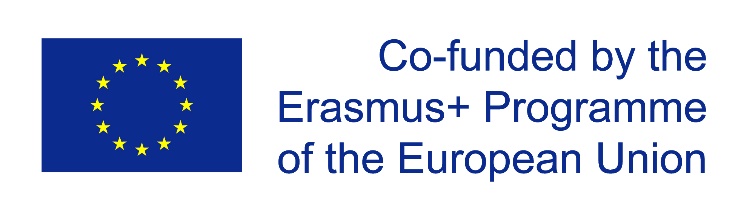 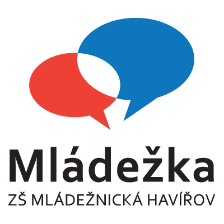 Registrační číslo projektu: 2018-1-CZ01-KA101-047563Název projektu: Together with CLILJedná se o procvičování slovní zásoby hrou. Učitel aktivitu zahájí a žáci se postupně přidávají se svými nápady. „Hra“ má pravidlo, které si předem určí sám učitel. Žákům pravidlo neprozradí, oni se postupně se svými tipy přidávají ke „hře“. Učitel jim pouze sděluje, zda mají pravdu či ne – tzn. zda už přišli na pravidlo.  poznal jsi, jak funguje pravidlo pro kladné a záporné věty  po přečtení pracovního listu (podpory pro učitele – ne!!! pro žáky)?????? Pokud ne – najdeš na konci přílohy MY FRIEND´S NAME IS TONNY.V kladných větách se musí objevit pouze slova se dvěma stejnými písmeny vedle sebe.Možno třeba taky s pravidelnými x nepravidelnými slovesy, jednoslabičnými x víceslabičnými slovy………. Autor výukového materiáluMgr. Kateřina GrygarováNázevProcvičení slovní zásobyRočník, vyučovací jazykpřizpůsobit lze pro každý ročník, jazyk anglickýPomůckyxxxZdroj obrázků/textuxxxI LIKE APPLES.I DON´T LIKE BANANAS.MY FAVOURITE SEASON IS SUMMER.I DON´T LIKE AUTUMN.I LIKE RUNNING AND SWIMMING.I DON´T LIKE PLAYING THE PIANO.I CAN PLAY CHESS.I CAN´T SKI.I HAVE BEEN TO GREECE.I HAVEN´T BEEN TO GERMANY.I CAN WRITE A LETTER.I CAN´T WRITE A POSTCARD.I LIKE NUMBERS FROM THIRTEEN TO NINETEEN.I DON´T LIKE NUMBER FIVE, SIX, EIGHT, NINE.I ALSO LIKE NUMBER THREE.BUT I DON´T LIKE NUMBER TWO AND FOUR.YESTERDAY I WAS READING A BOOK.YESTERDAY I WASN´T  READING AMAGAZINE.I USUALLY HAVE CHEESE FOR LUNCH.I NEVER HAVE MEAT FOR LUNCH.I HAVE GOT A BALL.I HAVEN´T GOT A CAT.I LIKE GOING TO THE ZOO. I DON´T LIKE GOING TO THE CINEMA.MY FAVOURITE TOY IS A DOLL.I NEVER PLAY WITH A TRAIN.I DRINK COFFEE.I DON´T DRINK MILK.I´M WEARING BOOTS TODAY.I´M NOT WEARING TRAINERS TODAY.I COLLECT FOOTBALL CARDS.I DON´T COLLECT HOCKEY CARDS.…….